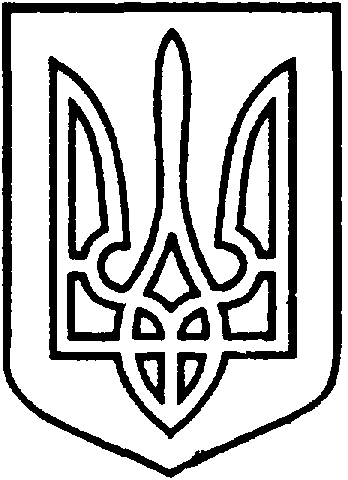 УКРАЇНАВІЙСЬКОВО-ЦИВІЛЬНА  АДМІНІСТРАЦІЯМІСТА  СЄВЄРОДОНЕЦЬК  ЛУГАНСЬКОЇ  ОБЛАСТІРОЗПОРЯДЖЕННЯКЕРІВНИКА ВІЙСЬКОВО-ЦИВІЛЬНОЇ  АДМІНІСТРАЦІЇЛуганська обл., м. Сєвєродонецьк,бульвар Дружби Народів, 32 28 серпня 2020  року                                                                       № 100         Розглянувши заяву гр. Білоногова Максима Борисовича (вх. № 57394 від 04.06.2020) про надання дозволу на розробку технічної документації із землеустрою щодо встановлення (відновлення) меж земельної ділянки в натурі (на місцевості), для обслуговування індивідуального гаражу,  що  належить гр. Білоногову М.Б., відповідно до Витягу з Державного реєстру речових прав на нерухоме майно про реєстрацію права власності  від 26.06.2019, беручі до уваги, що раніше земельна ділянка була надана в користування                     гр. Горячеву О.Ю. на підставі договору на право тимчасового користування землею № 219 від 22.05.2001, відповідно до статей 120, 123 Земельного Кодексу України, статей 25, 55 Закону України «Про землеустрій», керуючись пунктом 8 частини третьої статті 6, пунктом 27 частини першої статті 4 Закону України «Про військово-цивільні адміністрації»,  ЗОБОВ’ЯЗУЮ:    1. Надати гр. Білоногову Максиму Борисовичу дозвіл на розробку технічної документації із землеустрою щодо встановлення (відновлення) меж земельної ділянки в натурі (на місцевості), площею , для обслуговування індивідуального гаражу, за адресою: Луганська обл., м. Сєвєродонецьк, 72 квартал, гараж 19.2. Гр. Білоногову Максиму Борисовичу надати  технічну документацію із землеустрою щодо встановлення (відновлення) меж земельної ділянки в натурі (на місцевості) до військово-цивільної адміністрації міста Сєвєродонецьк Луганської області для її затвердження та подальшої передачі земельної ділянки в оренду.3. Дане  розпорядження  підлягає оприлюдненню.4. Контроль за виконанням цього розпорядження залишаю за собою.Керівник військово-цивільної адміністрації                                             Олександр СТРЮК Про надання дозволу на розробку технічної документації із землеустрою щодо встановлення (відновлення)  меж  земельної  ділянки  в  натурі                             (на місцевості) гр. Білоногову М.Б. для обслуговування індивідуального гаражу, за адресою: м. Сєвєродонецьк, 72 квартал, гараж 19